.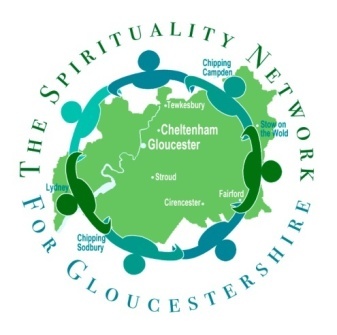 12th July 2019Dear Colleagues						In this season of summer warmth and breeze, with opportunity for rest, relaxation and recreation, I send this brief newsletter with some important bits of information.The first item is a thank you for holding and sustaining the ministry of spiritual direction and accompaniment. I feel we sometimes under-estimate how important it is to give the gift of gratitude and appreciation to others and receive it for ourselves. In “Befriending Ourselves: an invitation to Love” Byron Katie writes:“Everything flourishes in the nourishment of our appreciation. If we are interested in greater flourishing in our lives, it will surely serve us to surrender the burden of incessant goals, shoulds, aspirations, and the need for accomplishments. We can release the litany of ideas about what we must have and need to fix, who we should be, and whose permission we might require before we can be grateful for who we are. We can even set down many of the confines of how we have learned to identify ourselves in the world. We do not need to do, have, or be anything to be worthy of receiving our own acceptance and kindness. Instead, we can turn towards ourselves, extending the gifts of more merciful appreciation for every aspect of who we are, exactly as we are. All of it. Here. Now. Perfectly imperfect. Imperfectly perfect”.The details of the next training and development are confirmed for Saturday 2nd November 2019 from 9.30am – 4.00 pm which will explore a question favoured by spiritual directors: Where is God in all this? Details of venue will be sent out by e-mail shortly – but it’s likely to be in Gloucester or Cheltenham.The day will be led by Julian Maddock who says he has been serving an apprenticeship as a spiritual director and supervisor since undergoing the 3-month course in Apostolic Spirituality at St Beuno's in 1989. He has also been hospital chaplain and has led both the 2nd and 3rd years of the Ignatian Spirituality Course at the London Centre for Spiritual Direction. Julian writes about the body, prayer, and the relationship with God at www.thisbody.info. He is also a supervisor, trainer, and writer.He says: “Where is God in all this?” is a question much-beloved of spiritual directors. However, if God is ‘in all things’ then this question makes no sense. What is the purpose of this question? What are we really asking? What are better ways of addressing this? These questions get right to the heart of what spiritual direction is and what makes it different from other listening disciplines.The God we seek is here. As spiritual directors, our craft is to live this. On this day we will pray together, explore our notions of God, play with our craft, seek courage to practise Presence, and explore how we might ask about God with those who come to talk with us”.The cost for the day will be £20.00  and you are most warmly invited to attend and support this event.To book your place, please complete and return the booking form attached between Monday 1st September and Friday 13th October PAYMENT:Please make a cheque payable to ‘Spirituality Network for Gloucestershire’ and send this to me at my home address - details at end of newsletterORcomplete an online bank transfer to:Account Number 72011286Sort Code 09 01 54Please write your surname as the reference so that the payment can be identified on the SNG Bank Statement.Programme9.30 – 10.00am	Arrivals and refreshments10.00 – 10.15am	Welcome, introductions and a time of reflection10.15 – 11.15am	Session 111.15 – 11.45am	Break 11.45 – 12.30pm	Session 212.30 – 1.00pm	Presentation: The Gloucestershire Spiritual Direction Trust1.00 – 1.45pm		Lunch break. Please bring your own packed lunch.1.45 – 3.00pm		Session 33.00 – 3.30pm		Break - 3.30 – 4.00pm		Plenary and closing prayer There is an exciting and innovative development in process, namely a proposal to establish a Gloucestershire Spiritual Direction Trust. The details of this can be found as an attachment to this e-mail. Please do take a look - I would be grateful for your careful consideration of it in readiness for the meeting on 2nd November.The informal gatherings of spiritual directors have been very well received (14th May, 3rd July) and details of the last event in 2019 are shown below. The aim is to nurture and build a community of fellowship within a ministry which is frequently experienced as isolating and ‘on the edge.’ This also enables the team members involved in considering requests for direction to get to know directors on a more personal basis.I extend a warm welcome to Rachel Beere, Sheila Appleton and Joe Neary as the most recent members of the Community who have joined us this year.Siobhan writes: “ This coming year the tutors, alongside interested others, will be having a sabbatical year with the express intention of reviewing the course in all its aspects: venue, timing/format of the day, delivery of content, content itself, participants, the ‘community aspect’ of the student body.If you have attended the GISD/Companion’s Way Course, we have two questions for you:What do you feel were the main strengths and weaknesses of the course for you personally?From your experience working in SD is there anything you feel might have been usefully added to, or was missing from the course, or that could have been approached differently, that could have better prepared you to undertake the work of SD?’If you received training from a different course we would appreciate similar reflections from you too.Please specify which course you attended and approximate year.Please email all comments to siobhanimasmith@gmail.comWith deepest gratitude for your time and reflection – from The Tutor Team - A Companion’s Way”This newsletter comes with my prayers and warmest wishes    Chris    revd.chris.mason@gmail.com		01454 851819			m 07749 903 65847, Hartley Close, Chipping Sodbury, Bristol, South Gloucestershire BS36 6NWNorthGloucesterChrist Church, AbbeydaleGL4 5EQThursday October 10th 2.00pm